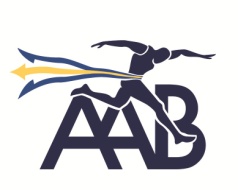   Athletics Association        of Barbados Inc.P.O. Box 46, Bridgetown Barbados W.I.Building #6 Harbour Industrial Estate, Harbour  Road, St. MichaelOfficial Use OnlyOfficial Use OnlyDATE RECEIVEDDATE RECEIVEDDATE RECEIVEDDATE RECEIVEDDATE RECEIVED  Athletics Association        of Barbados Inc.P.O. Box 46, Bridgetown Barbados W.I.Building #6 Harbour Industrial Estate, Harbour  Road, St. MichaelPayment record(yy/mm/dd-date & initial)Payment record(yy/mm/dd-date & initial)Payment record(yy/mm/dd-date & initial)Payment record(yy/mm/dd-date & initial)Payment record(yy/mm/dd-date & initial)Payment record(yy/mm/dd-date & initial)Payment record(yy/mm/dd-date & initial)  Athletics Association        of Barbados Inc.P.O. Box 46, Bridgetown Barbados W.I.Building #6 Harbour Industrial Estate, Harbour  Road, St. Michael  Athletics Association        of Barbados Inc.P.O. Box 46, Bridgetown Barbados W.I.Building #6 Harbour Industrial Estate, Harbour  Road, St. Michael  Athletics Association        of Barbados Inc.P.O. Box 46, Bridgetown Barbados W.I.Building #6 Harbour Industrial Estate, Harbour  Road, St. MichaelATHLETE’S  TEMPORARY REGISTRATION FORMATHLETE’S  TEMPORARY REGISTRATION FORMATHLETE’S  TEMPORARY REGISTRATION FORMID NumberNAME( please print full names)NAME( please print full names)NAME( please print full names)NAME( please print full names)NAME( please print full names)MaleTick Gender FemaleClub/School/Country for which you compete   / Unattached ……..Club/School/Country for which you compete   / Unattached ……..Club/School/Country for which you compete   / Unattached ……..Club/School/Country for which you compete   / Unattached ……..Club/School/Country for which you compete   / Unattached ……..D.O.B. (y/m/d)D.O.B. (y/m/d)D.O.B. (y/m/d)Local Address (if applicable) Local Address (if applicable) Local Address (if applicable) Local Address (if applicable) Local Address (if applicable) Local Address (if applicable) Local Address (if applicable) Local Address (if applicable) Tel: ( in Barbados)Tel: ( in Barbados)Mobile:Mobile:Mobile:Mobile:Mobile:Mobile:Tel: ( overseas)Tel: ( overseas)Event(s) you  wish to compete in Event(s) you  wish to compete in Event(s) you  wish to compete in Event(s) you  wish to compete in Event(s) you  wish to compete in Event(s) you  wish to compete in Email AddressEmail AddressBest Performances  this seasonBest Performances  this seasonBest Performances  this seasonBest Performances  this seasonBest Performances  this seasonBest Performances  this season“Good Standing”  document presented                 No               Yes“Good Standing”  document presented                 No               Yes“Good Standing”  document presented                 No               Yes“Good Standing”  document presented                 No               Yes“Good Standing”  document presented                 No               Yes“Good Standing”  document presented                 No               Yes“Good Standing”  document presented                 No               Yes“Good Standing”  document presented                 No               YesWaiver: In consideration of the acceptance of my application for Temporary registration, I/ We, for myself, my executors and administrators HEREBY RELEASE, WAIVE and DISCHARGE the Athletics Association of Barbados Inc. (AAB) and its respective agents of and from all claims, demands, damages, costs and expenses arising by reason of my Temporary registration with the AAB or my participation in any AAB sponsored or sanctioned events.  I/We agree to abide by all rules, procedures and policies of the Athletics Association of Barbados Inc.  and the International Association of Athletics Federations (IAAF).Waiver: In consideration of the acceptance of my application for Temporary registration, I/ We, for myself, my executors and administrators HEREBY RELEASE, WAIVE and DISCHARGE the Athletics Association of Barbados Inc. (AAB) and its respective agents of and from all claims, demands, damages, costs and expenses arising by reason of my Temporary registration with the AAB or my participation in any AAB sponsored or sanctioned events.  I/We agree to abide by all rules, procedures and policies of the Athletics Association of Barbados Inc.  and the International Association of Athletics Federations (IAAF).Waiver: In consideration of the acceptance of my application for Temporary registration, I/ We, for myself, my executors and administrators HEREBY RELEASE, WAIVE and DISCHARGE the Athletics Association of Barbados Inc. (AAB) and its respective agents of and from all claims, demands, damages, costs and expenses arising by reason of my Temporary registration with the AAB or my participation in any AAB sponsored or sanctioned events.  I/We agree to abide by all rules, procedures and policies of the Athletics Association of Barbados Inc.  and the International Association of Athletics Federations (IAAF).Waiver: In consideration of the acceptance of my application for Temporary registration, I/ We, for myself, my executors and administrators HEREBY RELEASE, WAIVE and DISCHARGE the Athletics Association of Barbados Inc. (AAB) and its respective agents of and from all claims, demands, damages, costs and expenses arising by reason of my Temporary registration with the AAB or my participation in any AAB sponsored or sanctioned events.  I/We agree to abide by all rules, procedures and policies of the Athletics Association of Barbados Inc.  and the International Association of Athletics Federations (IAAF).Waiver: In consideration of the acceptance of my application for Temporary registration, I/ We, for myself, my executors and administrators HEREBY RELEASE, WAIVE and DISCHARGE the Athletics Association of Barbados Inc. (AAB) and its respective agents of and from all claims, demands, damages, costs and expenses arising by reason of my Temporary registration with the AAB or my participation in any AAB sponsored or sanctioned events.  I/We agree to abide by all rules, procedures and policies of the Athletics Association of Barbados Inc.  and the International Association of Athletics Federations (IAAF).Waiver: In consideration of the acceptance of my application for Temporary registration, I/ We, for myself, my executors and administrators HEREBY RELEASE, WAIVE and DISCHARGE the Athletics Association of Barbados Inc. (AAB) and its respective agents of and from all claims, demands, damages, costs and expenses arising by reason of my Temporary registration with the AAB or my participation in any AAB sponsored or sanctioned events.  I/We agree to abide by all rules, procedures and policies of the Athletics Association of Barbados Inc.  and the International Association of Athletics Federations (IAAF).Waiver: In consideration of the acceptance of my application for Temporary registration, I/ We, for myself, my executors and administrators HEREBY RELEASE, WAIVE and DISCHARGE the Athletics Association of Barbados Inc. (AAB) and its respective agents of and from all claims, demands, damages, costs and expenses arising by reason of my Temporary registration with the AAB or my participation in any AAB sponsored or sanctioned events.  I/We agree to abide by all rules, procedures and policies of the Athletics Association of Barbados Inc.  and the International Association of Athletics Federations (IAAF).Waiver: In consideration of the acceptance of my application for Temporary registration, I/ We, for myself, my executors and administrators HEREBY RELEASE, WAIVE and DISCHARGE the Athletics Association of Barbados Inc. (AAB) and its respective agents of and from all claims, demands, damages, costs and expenses arising by reason of my Temporary registration with the AAB or my participation in any AAB sponsored or sanctioned events.  I/We agree to abide by all rules, procedures and policies of the Athletics Association of Barbados Inc.  and the International Association of Athletics Federations (IAAF).………………………………………………………………………..		                                            ………………………………Signature of Athlete /parent or guardian of minor	                                                           DateRegistration Fee for temporary membershipBarbadians     US $ 7.50                   Non- Barbadians     US$ 10.00………………………………………………………………………..		                                            ………………………………Signature of Athlete /parent or guardian of minor	                                                           DateRegistration Fee for temporary membershipBarbadians     US $ 7.50                   Non- Barbadians     US$ 10.00………………………………………………………………………..		                                            ………………………………Signature of Athlete /parent or guardian of minor	                                                           DateRegistration Fee for temporary membershipBarbadians     US $ 7.50                   Non- Barbadians     US$ 10.00………………………………………………………………………..		                                            ………………………………Signature of Athlete /parent or guardian of minor	                                                           DateRegistration Fee for temporary membershipBarbadians     US $ 7.50                   Non- Barbadians     US$ 10.00………………………………………………………………………..		                                            ………………………………Signature of Athlete /parent or guardian of minor	                                                           DateRegistration Fee for temporary membershipBarbadians     US $ 7.50                   Non- Barbadians     US$ 10.00………………………………………………………………………..		                                            ………………………………Signature of Athlete /parent or guardian of minor	                                                           DateRegistration Fee for temporary membershipBarbadians     US $ 7.50                   Non- Barbadians     US$ 10.00………………………………………………………………………..		                                            ………………………………Signature of Athlete /parent or guardian of minor	                                                           DateRegistration Fee for temporary membershipBarbadians     US $ 7.50                   Non- Barbadians     US$ 10.00………………………………………………………………………..		                                            ………………………………Signature of Athlete /parent or guardian of minor	                                                           DateRegistration Fee for temporary membershipBarbadians     US $ 7.50                   Non- Barbadians     US$ 10.00